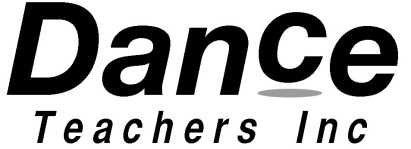 TERMS and CONDITIONSDanceTeachersInc cannot accept responsibility for property or valuables brought onto the premises.Whilst DanceTeachersInc will take every precaution to avoid injury to participants, it is the student’s responsibility to warm up properly before classes commence.In the event that DanceTeachersInc cancel a course, students will be fully reimbursed.It is the students’ responsibility to ensure they can attend every date of the unit 4 course as missed training days may result in a delayed examination date.DanceTeachersInc reserve the right to enter students for examinations at our discretion.      Payment scheme:All I.S.T.D examination fees must be paid in full by due dates.In order to secure a place on our unit 4 course, we require a £200 non-refundable deposit, together with a completed DanceTeachersInc enrolment form, with the data protection declaration signed. The remainder of the course fee must be paid one month before the course commences on receipt of an invoice. Once paid, this fee will be non-refundable except for extenuating circumstances, at the discretion of DanceTeachersInc.There is a 14 day cancellation policy for Unit 1 and Unit 5. After this period, DanceTeachersInc cannot issue refunds to students who do not complete the Unit with us.These terms and conditions are downloadable at www.danceteachersinc.co.uk